Совместное занятие родителей с детьми по аппликации с элементами рисования  «Цветные ладошки».     Задачи: Познакомить родителей и детей с возможностью создания образа, символов на основе одинаковых элементов. Формировать у детей умение вырезать изображение по сложному конуру (кисть руки). Развивать воображение, фантазию. Предварительная работа: Беседа с детьми о руках человека, как их называют («умные руки», «золотые руки», «добрые руки»). Материалы, инструменты, оборудование: Цветная бумага, ножницы, простые карандаши, клей, клеевые кисточки, ватман, гуашевые краски, кисти.Ход занятия.Воспитатель читает стихотворение О. Дриз «Правая и левая», и просит ответить детей; О чём это стихотворение?Правая и левая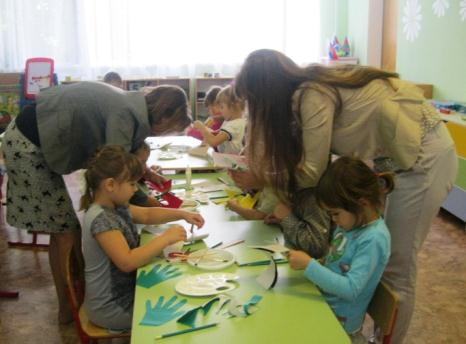 Водят поезда,Правая и леваяСтроят города.Правая и леваяМогут шить и штопать,Правая и левая могут Громко хлопать.Ответы детей: Руки.Воспитатель. Скажите, как вы понимаете выражение «Наши руки не для скуки». Обобщает ответы детей и родителей и предлагает им поближе познакомиться с их руками, с возможностью использовать их форму в забавной художественной деятельности. Воспитатель предлагает детям и родителям сделать пальчиковую гимнастику «Дружат в нашей группе девочки и мальчики». 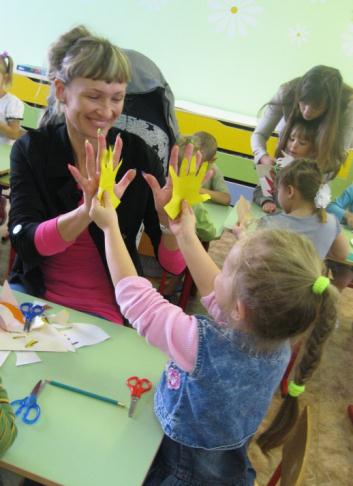 Воспитатель просит детей и родителей приложить свои ладошки с расставленными пальцами, на листы цветной бумаги (цвет бумаги на выбор), обвести простым карандашом, и вырезать. Быстро справившимся детям с этим заданием, воспитатель предлагает взять лист другого цвета и вырезать ещё раз.Воспитатель предлагает детям и родителям перенести «ручки» на большой белый лист бумаги (ватман),  размещённый  на свободном столе. Родители вместе с детьми придумывают композицию « Осенний пейзаж». Они с помощью клея и кисточек наклеивали ладошки и создавали композицию. Родители с помощью кисточек и гуашевой краски дорисовывают недостающие  элементы (ствол у дерева, туловище у птиц и т.д.)  Затем  все вместе рассматривают получившуюся коллективную работу.В конце занятия, воспитатель проводит беседу о «золотых», умелых руках мам. Дети составляют описательный рассказ.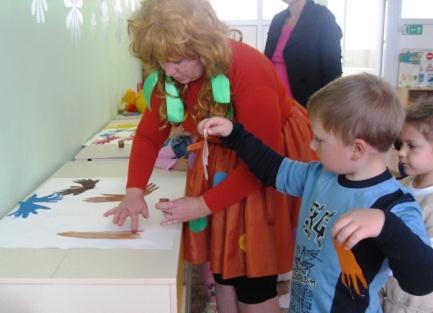 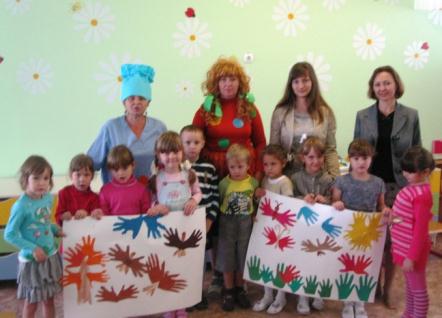 